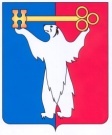 АДМИНИСТРАЦИЯ ГОРОДА НОРИЛЬСКАКРАСНОЯРСКОГО КРАЯРАСПОРЯЖЕНИЕ02.07.2015	г.Норильск	№ 3831Об установлении условно разрешенного вида использования земельного участка и объекта капитального строительстваРассмотрев заявление местной религиозной организации православный Приход кафедрального собора иконы Божией Матери Всех Скорбящих Радость г. Норильска Красноярского края Норильской Епархии Русской Православной Церкви (Московский Патриархат) об установлении условно разрешенного вида использования земельного участка и объекта капитального строительства религиозного назначения, в соответствии с требованиями п.6 ст.37, ст.39 Градостроительного кодекса Российской Федерации, решением Норильского городского Совета депутатов от 13.05.2008 № 11-239 «Об утверждении Положения о публичных слушаниях на территории муниципального образования город Норильск», на основании п.3 ст.209 Гражданского кодекса Российской Федерации, ст.3.3 Федерального закона от 25.10.2001 № 137-ФЗ «О введении в действие Земельного кодекса Российской Федерации», учитывая, что испрашиваемый земельный участок является свободным от прав третьих лиц, параметры земельного участка позволяют возведение на нем объекта капитального строительства «часовня», при этом не нарушаются права и законные интересы третьих лиц и не наносится ущерб окружающей среде,1.	Испрашиваемый вид разрешенного использования земельного участка строительство объекта капитального строительства религиозного назначения соответствует виду разрешенного использования земельного участка «религиозное использование», установленному классификатором видов разрешенного использования земельных участков, утвержденным Приказом Минэкономразвития России от 01.09.2014 № 540.2.	Установить условно разрешенный вид использования земельного участка «религиозное использование», расположенного в территориальной зоне застройки многоэтажными жилыми домами 4 - 6 этажей – (Ж-1) в городе Норильске, район Центральный, улица Бегичева, район дома № 9, для строительства объекта капитального строительства «часовня».3.	Опубликовать настоящее распоряжение в газете «Заполярная правда» и разместить его на официальном сайте муниципального образования город Норильск.4.	Настоящее распоряжение вступает в силу с момента издания и действует в течение одного года.Руководитель Администрации города Норильска	Е.Ю. Поздняков